Muster-Gefährdungsbeurteilung Chemieunterricht an WaldorfschulenKlassenstufe: 		12. KlasseTitel des Versuchs: 	Blei und Säuren (9.9)Literatur:			Lehrbuch der phänomenologischen Chemie, Band 2, Seite 336Gefahrenstufe                  	Versuchstyp   Lehrer             SchülerGefahrstoffe (Ausgangsstoffe, mögliche Zwischenprodukte, Endprodukte)Andere Stoffe:Beschreibung der DurchführungIn vier Reagenzgläser gibt man einige Schrotkugeln und versetzt diese mit verdünnter Salzsäure, konzentrierter Salzsäure, konzentrierter Salpetersäure und konzentrierter Schwefelsäure. Alle Reagenzgläser werden für kurze Zeit erwärmt. Ergänzende HinweiseKeine.EntsorgungshinweiseAlle Reste in den Sammelbehälter "Schwermetallsalze" geben.Mögliche Gefahren (auch durch Geräte)Sicherheitsmaßnahmen (gem. TRGS 500)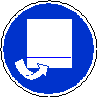 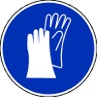 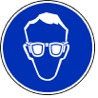 		Schutzbrille tragen	Schutzhandschuhe tragen	Im Abzug durchführenErsatzstoffprüfung (gem. TRGS 600)Durchgeführt; es werden alle Tätigkeitsbeschränkungen (gebärfähige Frauen, sowie werdende und stillende Mütter) und Tätigkeitsverbote (Schülerinnen und Schüler) beachtet.AnmerkungenH220		Extrem entzündbares Gas.H272		Kann Brand verstärken; Oxidationsmittel.H290		Kann gegenüber Metallen korrosiv sein.H302		Gesundheitsschädlich bei Verschlucken.H302+332	Gesundheitsschädlich bei Verschlucken oder Einatmen.H314		Verursacht schwere Verätzungen der Haut und schwere Augenschäden.H318		Verursacht schwere Augenschäden.H332		Gesundheitsschädlich bei Einatmen.H335		Kann die Atemwege reizen.H360Df		Kann das Kind im Mutterleib schädigen. Kann vermutlich die Fruchtbarkeit beeinträchtigen.H373		Kann die Organe (Niere, Blut, ZNS, Immunsystem) schädigen.H410		Sehr giftig für Wasserorganismen, mit langfristiger Wirkung.P201		Vor Gebrauch besondere Anweisungen einholen.P210		Von Hitze, heißen Oberflächen, Funken, offenen Flammen sowie anderen Zündquellenarten fernhalten.P260_g		Staub/Rauch/Aerosol nicht einatmen.P261_f		Einatmen von Nebel/Dampf/Aerosol vermeiden.P261_s		Einatmen von Staub/Aerosol vermeiden.P273		Freisetzung in die Umwelt vermeiden.P280		Schutzhandschuhe/Schutzkleidung/Augenschutz/Gesichtsschutz tragen.	P301+330+331	Bei Verschlucken: Mund ausspülen. Kein Erbrechen herbeiführen.P304+340	Bei Einatmen: Die Person an die frische Luft bringen und für ungehinderte Atmung sorgen.P305+351+338	Bei Berührung mit den Augen: Einige Minuten lang vorsichtig mit Wasser ausspülen. Eventuell. vorhandene 		Kontaktlinsen nach Möglichkeit entfernen. Weiter ausspülen.P308+313	Bei Exposition oder Verdacht: Ärztlichen Rat einholen/ärztliche Hilfe hinzuziehen.P309+310	Bei Exposition oder Unwohlsein: Sofort Giftinformationszentrum oder Arzt anrufen.P312		Bei Unwohlsein Giftinformationszentrum/Arzt anrufen.P391		Ausgetretene Mengen auffangen.P403+233	An einem gut belüfteten Ort aufbewahren. Behälter dicht verschlossen halten.P501		Inhalt/Behälter örtlicher Sondermüllsammelstelle zuführen.Schule:Datum:				Lehrperson:					Unterschrift:Schulstempel:© Ulrich Wunderlin / Atelierschule Zürich / Erstelldatum: 28.02.2016______________________________________________________________________________NameSignalwortPiktogrammeH-SätzeEUH-SätzeP-SätzeAGW in mg m-3Blei(Blech)Gefahr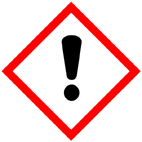 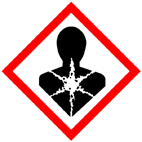 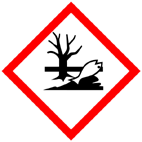 H302 H332 H360Df H373 H410---P201 P273 P308+3130,15 E(einatembare FraktionSalzsäure (w = 25%)Gefahr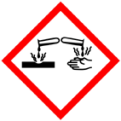 H290 H314 H335---P261_f P280 P304+340 P305+351+338 P312 P403+2333Schwefelsäure (w = 96%)GefahrH290 H314---P280 P301+330+331 P305+351+338 P309+310---Salpetersäure (w = 65%)Gefahr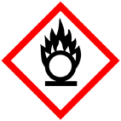 H272 H290 H314---P260_g P280 P301+330+331 P305+351+338 P309+3102,6Wasserstoff(Reaktionsprodukt)Gefahr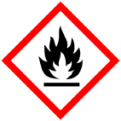 H220---P210---Blei(II)-chlorid-lösung(Reaktionsprodukt)GefahrH302+332 H360Df H373 H410---P201 P261_s P273 P304+340 P308+313 P312 P391Blei(II)-sulfat-lösung(Reaktionsprodukt)GefahrH302 H332 H360Df H373 H410---P201 P261_s P273 P304+340 P308+313 P312 P501Blei(II)-nitrat-lösung(Reaktionsprodukt)GefahrH272 H302+332 H318 H360Df H373 H410---P201 P273 P280 P305+351+338 P308+3130,15 E(einatembare FraktionkeineGefahrenJaNeinSonstige Gefahren und HinweiseDurch EinatmenXDurch HautkontaktXBrandgefahrXExplosionsgefahrXDurch AugenkontaktX